Конкурсная работа «Вот вам Бабушка Яга» воспитанницы МАДОУ «Детский сад № 263» Бычковой Марии, Алтайский край город БарнаулКуратор: Давыдова Марина Анатольевна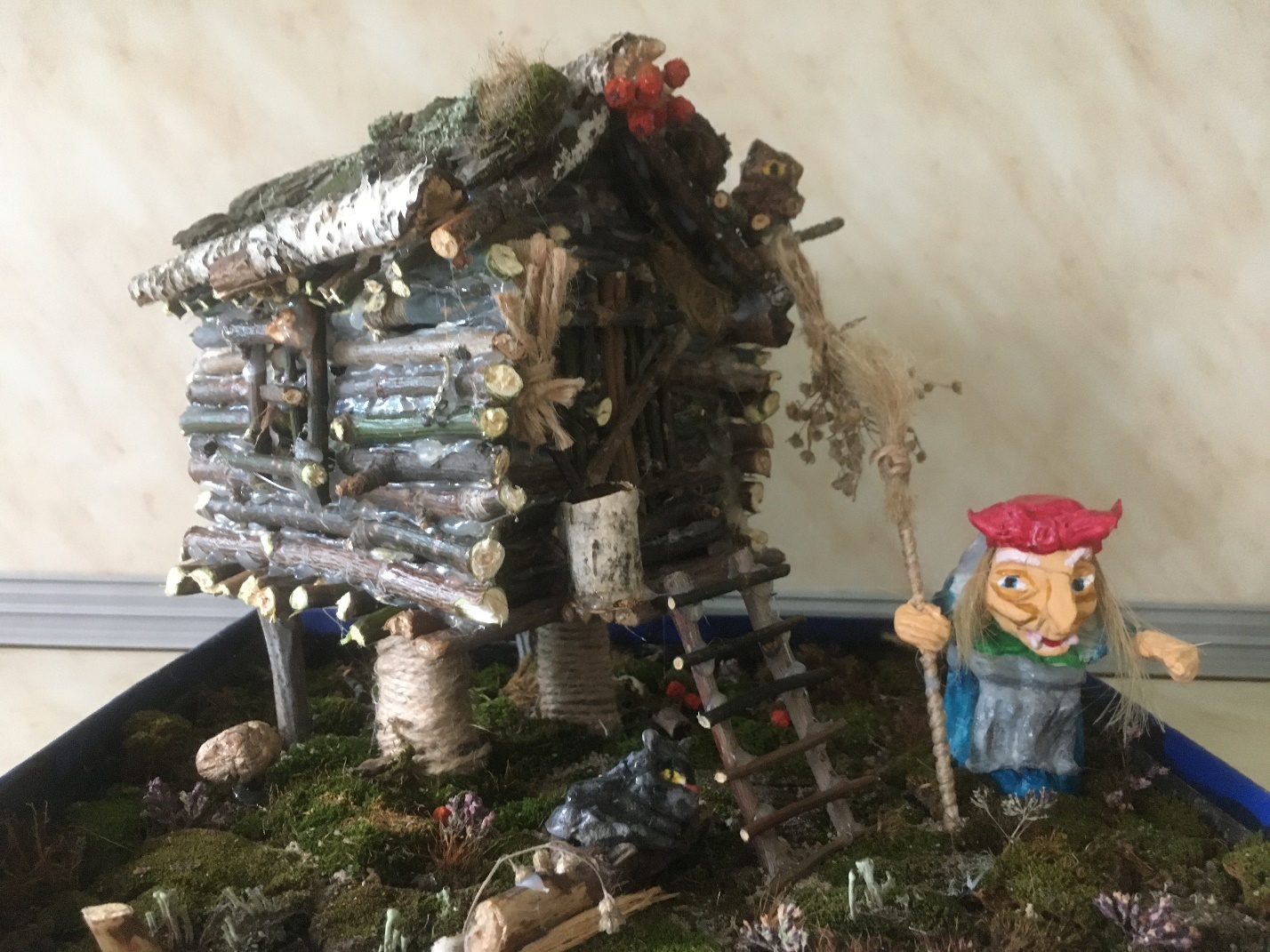 